1.21m(6/17)TO:		4-H LLAMA SHOW PARTICIPANTSFROM:	 4-H FairSUBJECT:	State 4-H Fair Participation Information - 2017CONGRATULATIONS! WE ARE PLEASED TO INVITE YOU TO EXHIBIT YOUR 4-H LLAMA PROJECT AT THE STATE 4-H FAIR IN SEPTEMBER! You will be representing all the 4-H’ers in .  In the following pages, you will find information that will help you prepare for your State 4-H Fair visit.TACK AND SHOW CLOTHING REQUIREMENTS:No sandals allowed at any time you are handling animals or on herdsmanship duties. Showmanship attire is acceptable for other classes.Showmanship Class:Black webbing or black leather halter/lead, unadornedNo buckles or other awards on exhibitor or animalNeat, clean, appropriate clothingDark footwearDark, long pantsLong sleeved shirt with collar or banded neck, closed and finished with necktie, kerchief, bolo tie, or pin or button coverNo hats allowedDark or muted color vest (vest optional)Dark gloves (gloves optional)Hair longer than collar length tied back with plain accessoryTrail Obstacle Class:Clothes appropriate to actual trail situationColor of halter and lead optionalSturdy shoesNo commercial or promotional logos on attire (4-H club shirts acceptable)PR Obstacle Class – Handler Class:Clothing appropriate for approaching the publicCostume Class – for fun only:Costumes for animals should be safe and healthy for animals. Your animal should be accustomed to the costume prior to being decorated at State 4-H Fair, for safety for yourself and your animal.LLAMA GROOMING: Exhibitors at State 4-H Fair should be able and prepared to show all their llama’s feet and teeth. The llama should be groomed thoroughly and appropriately prior to arrival. Shearing is optional.BEFORE YOU ARRIVE AT FAIR: Please read this memo carefully. Questions may be directed to your County  Extension 4-H office or the State 4-H Fair office. Check current maps for new or unfamiliar locations. Important information about security, parking, dorms, passes, and Page 2, Llama Exhibitors Lettercamper space rentals is available in WS4HF/1.10m and is not repeated in this letter. Be sure to ask for that information.There are new gate opening and ticket sales times that you should be aware of, for anyone entering the fairgrounds before   For more information see WS4HF/1.10m or go online to www.thefair.com.The State 4-H Fair Exhibitor Guide is on-line at http://extension.wsu.edu/4h/fairs/state-4-h-fair/ Please read all information relating to your participation prior to coming to State 4-H Fair.If you can’t participate, please call the State 4-H Fair Office at (253/ 770-5413). WS4HF/1.01m must be completed and turned in to the county office by date requested by county office personnel, or mailed to the State 4-H Fair office in time to be received prior to September 16.  The form is available from your County Extension Office.Those anticipating residency in the dormitories should be sure they read either WS4HF/1.10m or dormitory information in the State 4-H Fair Exhibitor Guide. State 4-H Fair dormitories cannot house all who request space during the 4-H livestock show period. Some may be denied access. Check the information mentioned above to find out if you will be admitted or denied – BEFORE YOU MAKE FINAL PLANS TO ATTEND!ARRIVAL DAY: All livestock trucks and other vehicles hauling livestock animals will have a new arrival procedure this year.  From 15th Street SW, all livestock vehicles will turn into the rodeo entrance into the parking lot (follow directional signs).  Livestock vehicles will then be sorted into three lines, one for each unloading area.  Vehicles will be directed onto the fairgrounds, following the newly established route through the fair.  Only vehicles with livestock animals aboard will be directed onto the fairgrounds.  All other vehicles will be parked and all tack and equipment will be shuttled onto the fairgrounds.  After unloading the animals, livestock trucks will be directed to the designated parking areas for livestock vehicles.  Pick-ups and trucks used for hauling animals, can be stored in the Livestock Parking Lot.  Request a parking card to hang on your rear view mirror, as animals are being unloaded.  You must register your license plate to get the parking card.  Vehicles are expected to remain parked in this lot the entire time you are at the fair.  If you go in and out daily, you will be expected to pay daily parking fees.  No other vehicles may be parked in the Livestock Parking Lot.Stall cards are issued at the time of vet check. You must have this signed stall card before your animal is stalled or penned. If the veterinarian refuses entry of an animal, the animal must be taken home immediately.  There are no facilities to hold animals that can’t be exhibited in the barns.Animal exhibitors or their representatives will be able to pick up passes in their assigned barn from  to 10:00 a.m. on Friday, September 16.  Passes will not be available in the 4-H Pass Office during those hours. After 10:00 a.m., passes will be available in the 4-H Pass Office only. The Pass Office will handle dormitory requests only, from  to 10:00 a.m. that day.If you have qualified for and want to make a public presentation at the State 4-H Fair, please let the department superintendent know early on Friday, even though you may wish to do your presentation on a different day. You must have received a blue placing on your presentation at the county qualifying event. For your convenience, you are encouraged to make your public presentation during the time you are at the fair with your llama.QUALITY ANIMAL CARE: Exhibiting an animal at the State 4-H Fair implies your acceptance of the Animal Project Exhibitor Commitment to Quality Animal Care agreement. A copy of the agreement is on the last page of this letter. Please read it carefully.  Participation indicates your intent to comply with these statements.STALL BEDDING AND DECORATIONS: Non-exhibitors may assist you with putting up your decorations and bedding your stall the first time. The Washington State Fair provides bedding and hay. All decorations and educational material must be in place by  the day you enter. Some tools and masking tape are available from the superintendent, but we suggest bringing your own marked supplies. Barn decorations should advertise your county, not your farm or club.Animal educational displays may either be sent to the fair other still life exhibits (Aug 29-30) or brought when animals are brought in. If delivered at the earlier date, the educational displays will have already been processed, and you may pick them up at the 4-H Exhibit Building to put into your display immediately. Otherwise, they are collected on animal entry day, processed, and returned for display when completed. Educational posters will not be judged.  Instead, all posters will be awarded a special ribbon and a flat rate of premium points. All educational displays are released when animals are released. Clean-up crews will discard any educational displays remaining after the barn is emptied of 4-H exhibit animals.Washington State Fair, our hosts, requests that we not eat or drink within the animal barns, and that we encourage our barn visitors to refrain from eating/drinking while in the barns, too. WSF will provide an appropriate location, out of sight of the public, for you to use for snacks and meals as necessary. Remember to wash your hands frequently, but especially before handling food. This reflects the serious nature of food contamination from animal contact for barn visitors as well as exhibitors. Please cooperate in setting a good example for the more vulnerable urban public.VETERINARY CARE WHILE YOU ARE AT FAIR: In case of animal health care emergencies at any time, the 4-H show superintendent should be located. Fair veterinarians will be scheduled only for animal check-in. A fair veterinarian will do morning and evening rounds, but not at a pre-determined time. On rounds, the vet will visit your animal if your request is posted on the vet’s board. You will be charged for service and medications used. If you cannot wait for the next rounds, the superintendent will help you contact a local veterinarian to provide animal care. Local veterinarians will charge for travel, service, and medications used. Exhibitors will be required to pay at the time of service. Vet charges will not be deducted from premium payments. Page 3, Llama Exhibitors LetterBARN HOURS: The barns will close every night when the fair closes, usually  ( on Friday and Saturday).  There will be a night watchman on duty from  until  No one will be allowed in the barn after closing, including exhibitors. The barns will re-open at  HERDSMANSHIP: 4-H animals must be delivered on Friday before . Due to school attendance requirements of individual school districts, minimum maintenance may be provided by a non-exhibitor or other exhibitor, until the scheduled exhibitor meeting – on haul-in day only. Minimum maintenance does not include grooming, clipping, washing or trimming. It does include maintaining a fresh water supply, feeding as needed, bedding the pen/stall area, decorating the area, and minimal maintenance of aisle ways. The superintendent has responsibility to determine appropriate assistance levels, and may correct situations that go beyond minimal attention by non-exhibitors. Herdsmanship will not be scored until following the exhibitor meeting for llama showpersons.You will be given important herdsmanship information at the exhibitor meeting. Be sure you attend.Your county fair’s herdsmanship standards may be very different from those that you will follow during your stay with us. That’s because approximately 1.2 million people will visit the Puyallup Fair this year. A few will watch arena events for a short time, but many more will walk through the animal barns. Some of these will be people with limited mobility, physical challenges, or small children. Almost all of them will know little about llamas and how they are cared for, or the rules that you learn in 4-H that help you work with and enjoy your animals safely.Fair is an excellent opportunity to educate the public about llamas and alpacas, but it is even better for showing your barn visitors that you love your animal and take the best possible care of it. We want people to know that the partnership between animal and human is beneficial to all involved! The public is becoming more concerned about and critical of the care given to domesticated animals; for many people this is their only opportunity to see llamas and alpacas “up close and personal”.You are responsible for the daily care and feeding of your own animal and cleaning your own stall. Non-exhibitors may not assist with herdsmanship, grooming, or tacking up. Your county team must furnish the equipment necessary for feeding and herdsmanship of the county exhibit. Cooperative herdsmanship efforts during the day will help everyone in your exhibit section have the best possible experience.SHOW SCHEDULE Fitting & Showmanship will be the first class. Your class order and show lots will be posted in the superintendent’s area. Remember, you are expected to complete one performance class in addition to your fitting and showmanship class to qualify for any premiums. Unusual situations may necessitate your request for elimination from some or all classes. The superintendent and assistant manager must be consulted and give an official excuse in your show record.Non-exhibitors will not be allowed into the show arena unless they have been asked to assist with the show in those areas. Anyone entering an arena without appropriate permission will automatically cause the exhibitor(s) they have approached to be eliminated from that class.DISMISSAL TIMES:  All animals will be released September 19 beginning at 6:00 p.m. Further information about animal release day will be available during your exhibitor meetings on entry day.  We are responsible to our hosts (Washington State Fair) and the fair-going public to maintain a tidy and complete exhibit until release.Hauling all the 4-H animals from the Washington State fairgrounds takes much more time than exiting your county fair, and the process is probably much more complicated. 4-H livestock exit is complicated by simultaneous 4-H equine entry. Your prompt cooperation is valuable in this stressful situation.Poor livestock exit night experiences often ruin all the memories of the good things that happened during the show. We need your help to remedy this. The livestock superintendents will discuss exit procedures during their section exhibitor meetings. It will be very important that you and your driver be informed, and have appropriate materials to help make your exit as painless and efficient as possible.Animals cannot be left unattended in the barns after closing, or in the parking lot after exit from the fair grounds.Page 4, Llama Exhibitors LetterANIMAL PROJECT EXHIBITOR COMMITMENT TO QUALITY ANIMAL CAREThis is an agreement, formal or implied, between 4-H participants and the management of the State 4-H Fair.  Its purpose is:To encourage ethical decisions and activities by 4-H youthTo ensure the overall well-being of all 4-H animals exhibitedTo ensure the use of commonly accepted practices in preparing and exhibiting animals for showTo maintain a safe and wholesome food supplyTo maintain the intent and integrity of animal competitions and displays for future generationsThe purpose of my participation in the  4-H Animal Sciences Program is to strengthen my own knowledge, ability, and skill as a feeder, manager, trainer, caregiver, and exhibitor of animals and to develop my sense of responsibility and good character.  If my project includes food production animals, my goal is to produce safe and wholesome food.I will do my own project work to the best of my ability.I will not use or allow abusive, fraudulent, or illegal practices or products to be used in the feeding, care, fitting, training, and showing of my animals.I will not misrepresent my animals or myself in any way.I will read, understand, and follow the rules, without exception, of animal shows in which I am a participant and ask that my parents and my 4-H leader do the same.My animal project is an example of how to accept what life has to offer, both good and bad, and how to live with the outcome.  I will treat other people’s animals with the same respect and care I give my own animals.I realize that I am responsible for the proper care and safe, humane treatment of my animals.  I realize that I am also responsible for demonstrating strong moral fiber and good character as an example to others.I will voice any objections to events related to my participation by using the protest policy described in the premium book.  I will not directly interfere with the judge, show management, or other exhibitors before, during, or after the event.I accept that failure to uphold this commitment could result in forfeiture of my right to participate in the 4-H Animal Sciences Program. 4-H FairWSU Puyallup  2606 W. Pioneer  Puyallup, WA  98371Off Season (Oct 1 – Aug 15): 253-445-4630; Fax 253-445-4587Fair Time (Aug 16-Sept 30): 253-770-5410; Fax: 253-770-5412Website: http://extension.wsu.edu/4h/fairs/state-4-h-fair/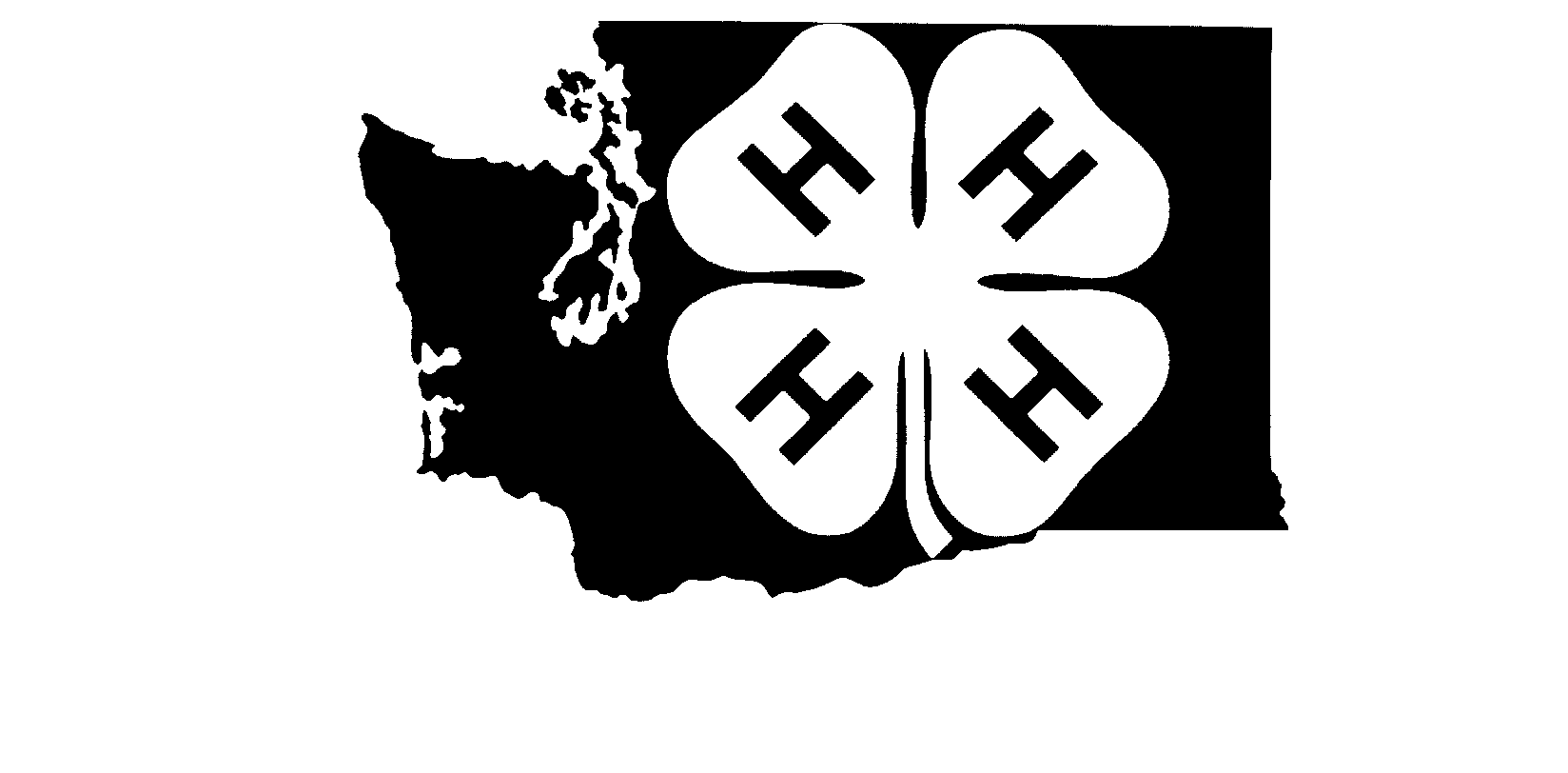 	Haul-InSept. 146-7am –           King, Kitsap, Mason, Pierce, and Thurston Counties6-8am –        Cowlitz, Grays Harbor, Jefferson, Lewis, Pacific, Skagit, and Snohomish Counties6-9am –    all other countiesStalled in Barn “M” (east side)	Exhibitor MeetingSept. 14                   12 p.m.Town & Country 1 Arena	Fitting & ShowmanshipSept. 16                     9 a.m.Loading Arena	Trail ObstaclesSept. 17                     9 a.m.Loading Arena	P/R ObstaclesSept. 16                     3 p.m.Loading Arena             Handler ClassThroughout the fairIn stalls/pens	Llamas in Action (Hands On)To be announcedTo be announced	Haul-OutSept. 17                     6 p.m.